السّيرَةُ الذَاتِيَةُ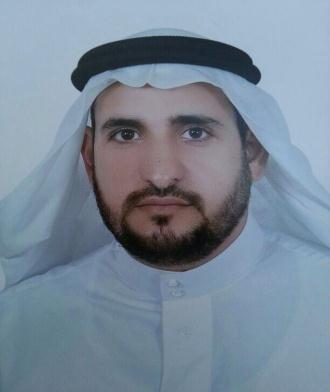 البيانات الشخصيةالإسم : عمر عبد عباس الجميليتاريخ الولادة : 4/5/1980  الجنسية : عراقي.العنوان : دولة الإمارات العربية المتحدة ـ دبي/ الخوانيج الأولى.رقم الهاتف (مسكن) : 042890977رقم الهاتف (جوال) : 0558584342البريد الإلكتروني :    hlale1400@gmail.com2- البيانات الأكاديمية و المهنية( أ) مجال التخصصالتخصص الرئيسي : الشريعة الإسلامية التخصص الفرعي. أصول الفقه المقارن.(ب ) المؤهلات العلميةالمؤهلات العلمية1.	حافظ لكتاب الله.2. إجازة بالمرويات الحديثية من الشيخ الدكتور محمد مطيع الحافظ، 2015.3.إجازة بالقراءات القرآنية العشرة من الشيخ الدكتور أحمد عبد الكريم شوكة الكبيسي 2013.4. 	إجازة بالمرويات الحديثية من الشيخ الدكتور أحمد عواد جمعة الكبيسي2012.5.	إجازة بالعلوم العقلية والنقلية من الشيخ محمود حسين مجباس العزاوي2012.6.	إجازة بالعلوم العقلية والنقلية من الشيخ الدكتور محمود عبد العزيز العاني 2012.6.	إجازة برواية حفص عن عاصم من الشيخ محمد المصطفى الشنقيطي نزيل مكة   2011.7.	إجازة بالقراءات القرآنية السبعة من الشيخ الدكتور أحمد عبد الكريم شوكة الكبيسي 1997.الخبرات العمليةالمناصب والرتب الأكاديمية(ب) المناصب والرتب المهنية / التخصصية(أ) ملخص للمساقات التي تم تدريسها.مصادر التشريع الإسلامي جامعة الشارقة    رمزه (11423)، تم تدريس المساق ثلاث مرات مرتين للبنين ومرة للبنات.العقود المسماة (أحكام البيع والتأمين) جامعة الشارقة    رمزه (12621).المواريث والوصايا تم تدريس المساق مرتين جامعة الشارقة .   مناهج البحث جامعة الشارقة  . الثقافة الإسلامية تم تدريس المساق مرتين جامعة الشارقة الثقافة الإسلامية جامعة الجزيرة رمزه (1001)، تم تدريس المساق ثلاث مرات.القران الكريم وتلاوته كلية الإمام الأعظم.أحكام التجويد كلية الإمام الأعظم.حقوق الإنسان في القانون والشريعة / كلية الإمام الأعظم.الفقه الإسلامي معهد إعداد المعلمين/ العراق.التأريخ الإسلامي كلية الإدارة والاقتصاد/ جامعة الانبار.العربية العامة كلية الإدارة والاقتصاد/ جامعة الانبار.العقيدة الإسلامية ثانوية الحضرة المحمدية الدينية.(ج) التدريب والإشراف على مشاريع الطلاب البحثية.الدكتوراه (الإشراف)اختيارات الإمام الروياني الفقهية في كتابه البحر دراسة فقهية مقارنة مقدمة من قبل الطالب أحمد حمدي الكبيسي، جامعة بغداد 2013.الماجستير(الإشراف)الجناية على الأطراف دراسة مقارنة في الشريعة والقانون  مقدمة من قبل الطالب عبد الفتاح ممدوح عبدالله الجامعة الهولندية الحرة، الأردن،2010.حقوق المرأة بين عدل الإسلام وشبهات الخصوم مقدمة من قبل الطالب مظهر فارس الدليمي كلية الإمام الأعظم أبو حنيفة النعمان رحمه الله، بغداد2013.مقاصد الشريعة عند الإمام القفال الشاشي الكبير من خلال كتابه محاسن الشريعة، مقدمة من قبل الطالب حميد أحمد راجح كلية الإمام الأعظم أبو حنيفة النعمان رحمه الله، بغداد2013.مشاريع التخرجتم الاشراف في قسم الشريعة والقانون على إثنا عشر طالبا وطالبة، لفصل الخريف 2015-2016.نماذج من مشاريع التخرج التي تم الاشراف عليهامشروعية اعلان الحرب لإغاثة المستضعفين ونصرتهم في الشريعة والقانون"عاصفة الحزم أنموذجا" الطالبة هاجر حمود خلف كراطيوسائل القانون الدولي الجنائي لحماية حقوق الإنسان ومدى فاعليتها، الطالبة ليلى ضياء الدين شهاب الدين.الطلاق بلا مبرر "صوره وآثاره "  الطالب أحمد محمد الأميريجريمة الضوضاء وعقبوبتها في الشريعة والقانون: الطالب أحمد حيد المررالمستجدات المتعلقة بزينة المرأة دراسة تأصيلية فقهية" الطالبة رجاء حامد شريف صالح. الزواج خارج المحكمة والتدابير الشرعية والقانونية للحد منه،  للطالب عمر تيسوجي. (ه) التدريبحاصل على شهادة (GS3) Global Standard3  من مؤسسة (Certiport) ، عام 2013.دورة التطوير للكوادر الدينية، دائرة الشؤون الاسلامية دبي/ 2015 .دورة المهارات الدعوية، فندق المفنبيك، الممزر دائرة الشؤون الاسلامية دبي/ 2015.ورشة عمل حول نقل الخبرات وتعلم المهارات الخاصة بمراكز القران الكريم / تركيا  2012.دورة تطوير الكفاءات، دائرة المؤسسات الإسلامية والخيرية ، ديوان الوقف السني / تركيا 2012.دورة تطويرية لتعزيز هوية الانتماء والمواطنة، قسم الوسطية والاعتدال ، ديوان الوقف السني،2012.دورة تطويرية للارتقاء بالجانب الأدائي والوظيفي، دائرة المؤسسات الإسلامية والخيرية ، ديوان الوقف السني ، 2011.دورة التأهيل التربوي/ مركز طرائق التدريس _ جامعة الانبار 2012 . دورة تطوير أساليب البحث العلمي كلية الإدارة _ جامعة الانبار 2012.دورات التنمية البشرية / المعهد الوطني العراقي للتدريب 2011.الدورة التأهيلية لتعليم الحاسوب، مركز الحاسبة الألكترونية الجامعة المستنصرية وزارة التعليم العالي والبحث العلمي، 2005.-5 البحث العلمي اهتمامات البحثأصول الفقه ومقاصد الشريعةالفقه الإسلامي المقارن(المعاملات المالية المعاصرة، التعاملات المصرفية، الوقف الإسلامي، المستجدات والنوازل الفقهية)القران الكريم وعلومهالقراءات القرآنيةتحقيق المخطوطاتالفكر الإسلاميالمؤتمراتمشاركة في منتدى الاقتصاد الاسلامي الذي اقامته دائرة الشؤون الاسلامية دبي،2015.مشاركة في أسبوع الامام احمد بن حنبل الذي تنظمه دائرة الشؤون الإسلامية دبي2015.مشاركة في أسبوع الامام الشافعي الذي تنظمه دائرة الشؤون الإسلامية دبي/2014. مشاركة في الندوة الدولية بعنوان (تحيين المعرفة وتأصيل الانسان)التي نظمها مركز الأمير عبد المحسن بن جلوي في الشارقة 2014.رئيس اللجنة المنظمة للمؤتمر الطبي الأول تحت عنوان (إصلاح البدن والمحافظة عليه واجب شرعي) ديوان الوقف السني العراق2012.عضو اللجنة المنظمة لمؤتمر (الدورات القرآنية الصيفية بين الواقع والطموح) قسم الإرشاد الاسلامي ديوان الوقف السني العراق 2011.مشاركة في مؤتمر مكة المكرمة الثاني عشر 1432هـ_ 2011، بعنوان (الدعوة الإسلامية.. الحاضر والمستقبل). مشاركة في مؤتمر مديرية الوقف السني في محافظة واسط بعنوان(ريادة المرأة وإسهاماتها في صناعة الجيل المنشود) 2011.مشاركة في مؤتمر (الحج لقاء لتوحيد الأمة ) الذي أقامته الهيئة العليا للحج والعمرة في ربوع مكة المكرمة 2011. (ه) الدعوة لإلقاء محاضرات في تجمعات/ ورش عمل علميةالدروس العلمية (ح) خدمة المجتمعكل ما سيتم ذكره كان في العراق.عضو اللجنة المركزية الامتحانية كلية المعارف الجامعة العراق 2011_2013.عضو حملة التوعية والتثقيف التي أقيمت تحت شعار(نحو تمكين المرأة وتعزيز مشاركتها في التنمية المستدامة) وزارة البلديات والأشغال العامة 2012.إجازة عدد من طلاب القران الكريم بقراءة ابن كثير المكي وأبو عمر البصري وعاصم بن أبي النجود.إقامة دورة في الأساليب الإبداعية والمهارية في حفظ القران الكريم  في مركز الفجر لدراسة القران الكريم للفرع النسوي 2012.تقديم 30 حلقة تلفيزيونيه عبر تلفزيون الفلوجة في شهر رمضان عام 2010.تسجيل ونقل حي لخطبة الجمعة عبر القنوات الفضائية كالشرقية وبغداد.اعداد وتقديم برنامج رجالات العراق في العصر الحديث وأكثر من برنامج عبر أثير إذاعة الفلوجة 2012 .ضيف دائم لبرنامج دين ودنيا عبر أثير إذاعة الفلوجة 2012.اشتراك في تحكيم ورئاسة المسابقة القطرية للقران الكريم السنوية التي تقيمها أوقاف الحاج محمود جاسم البنية منذ عام 2007 والى 2013.اشتراك في تحكيم المسابقة المحلية للقران الكريم السنوية التي تقيمها عائلة الحاج حسن البلوه من عام 2012 والى 2013.الأبحاث المحكمةالاستفصال في الفتوى حكمه وضوابطه، مرسل للنشر في كلية الامام الأعظم الجامعة، بغداد، 2016.استشراف المآلات في السياسة النبوية ، نشر ضمن أبحاث كلية العلوم الإسلامية جامعة بغداد، 2016. مقاصد الشريعة الإسلامية وحاجة المجتمع اليها(بحث مشترك)، نشر ضمن أبحاث مجلة الجامعة العراقية، 2016.غياب وسطية الفتوى وأثره في توهين صف الأمة أفرادا وجماعات. مقبول للنشر، مجلة كلية الشريعة جامعة الكويت، 2015.طبقات الفقهاء لابن كمال باشا الحنفي(940ه) دراسة وتحقيق، مقبول نشر في كلية الدراسات العليا جامعة النيلين، السودان. 2015.جائزة دبي الدولية للقرآن الكريم وإسهاماتها في نشر القراءات القرآنية ودراساتها، نشر في مجلة كلية القران الكريم جامعة الجزيرة، السودان ، 2015.السلم المتوازي والتطبيق المعاصر في المصارف الإسلامية، نشر ضمن أبحاث كلية العلوم الإسلامية جامعة بغداد، 2015.تفعيل الدور الرقابي في معالجة الفساد الإداري، مقبول للنشر في مجلة الجامعة العراقية 2014.الإعلانات التجارية بين ضوابط الشريعة واحتياجات العصر (بحث مشترك)، نشر في مجلة كلية التربية جامعة بغداد، 2012. (ب) أوراق البحث المقدمة في المؤتمراتالقوانيين العقابية وإخفاقها في التحصين ضد الجريمة "نظرية الباعث الدافع أنموذجا" نشر ضمن أبحاث مؤتمر حالات القتل في المجتمع: الأسباب والعلاج/ من منظور إسلامي وإجتماعي وقانوني الاربعاء 2015.حرية التعبير عن الرأي  "المظاهرات أنموذجا" نشر ضمن أبحاث مؤتمر كلية المعارف الجامعة الثامن 2012.هدية بن العماد لعباد العباد لعبد الرحمن العمادي(1051هـ) دراسة وتحقيق، نشر ضمن أبحاث مؤتمر(نحو منهج علمي أفضل لفهم العلوم الإنسانية) كلية العلوم الإسلامية جامعة الانبار 2012.اللجوء السياسي دراسة في ضوء المصالح الشرعية والقانون الدولي، نشر ضمن أبحاث مؤتمر(الإسلام والحياة) كلية العلوم الإسلامية جامعة سامراء 2012.المدرسة المالكية في بغداد إسهاماتها ومميزاتها، قدم إلى مؤتمر (إسهامات أهل العراق في الفتوحات والحركة العلمية في المشرق) في كلية التربية الجامعة الإسلامية ، بغداد .2011.التعايش مع غير المسلمين نشر ضمن أبحاث المؤتمر الفكري الخامس مركز صلاح الدين جامعة تكريت 2011.التثويب في الأذان عند الفقهاء نشر ضمن أبحاث مؤتمر كلية العلوم الإسلامية جامعة الانبار 2008.(ج) الكتب المجتبى في شرح مختصر القدوري لمختار بن محمود الزاهدي( 658هـ)  دراسة وتحقيق القسم الأول من الكتاب،تحت التحقيق جميع الكتاب.نظرية المآلات وأثرها في المستجدات المعاصرة دراسة في ضوء مقاصد الشريعة مقارنة بالقانون، تحت الطبع في دار النفائس بيروت.قنية المنية لتتميم الغنية لمختار بن محمود الزاهدي( 658هـ)  دراسة وتحقيق، بالاشتراك مع الدكتور أحمد حمدي الكبيسي، تحت الطبع.المسئلة في البسملة لعلي القاري دراسة وتحقيق.الحدود لأبي الوليد الباجي دراسة وتحقيق، تحت الطبع.النوازل لأبي الليث السمرقندي دراسة وتحقيق/ تحت التحقيق.دور دولة الامارات العربية المتحدة في رعاية المسنيين والاهتمام بهم.المقالات في المجلات والمواقع الألكترونيةالدولة العثمانية عوامل النهوض والسقوط ، مقال نشر في مجلة الرسالة الإسلامية ديوان الوقف السني2010.نشأة الطبقات وما ألف في طبقات الحنفية، منتدى الأصلين http://www.aslein.netالقول المحقق في مرتبة الامام أبي يوسف ومحمد أصحاب الامام الأعظم، منتدى الأصلين http://www.aslein.netتحقيق النظر في المآل حكمه وحكمته، مقال نشر في مجلة الضياء دائرة الشؤون الإسلامية/ دبي. العدد134، 2014.وجوب طاعة ولي الأمر وتحريم الخروج عليه عند أهل السنة والجماعة الامام أحمد بن حنبل أنموذجا، نشر في مجلة الضياء دائرة الشؤون الإسلامية دبي2015.مراعاة حال المفتي والمستفتي وأثره في تنوع الفتوى، مقدم للنشر في مجلة الضياء دائرة الشؤون الإسلامية دبي.استفصال المستفتي وأثره في الفتوى، مقدم للنشر في مجلة الضياء دائرة الشؤون الإسلامية دبي.التربية المتطرفة أسبابها وطرق علاجها، مقدم للنشر في مجلة الضياء دائرة الشؤون الإسلامية دبي.الشهاادة العلميةالتخصصالسنةالجامعةالدولةعنوان رسالة التخرجالمعدل التراكميالدكتوراةأصول الفقه2011كلية الإمام الأعظمالعراقنظرية المآلات وأثرها في المستجدات المعاصرة دراسة في ضوء مقاصد الشريعة مقارنة بالقانون85،6الماجستيرالفقه وأصوله2007كلية الإمام الأعظمالعراقالمجتبى في شرح مختصر القدوري لمختار الزاهدي(658ه) دراسة وتحقيق.84،25البكالوريوسدراسات إسلامية2002كلية الإمام الأعظمالعراقضوابط بلوغ الخنثى بين الطب والشريعة88،27المنصبالقسمالكليةالدولةالفترةاستاذ منتدبأصول الدينكلية الشريعة والدراسات الإسلامية/ جامعة الشارقةالإمارات العربية المتحدةفصل الخريف،2015_2016استاذ منتدبالفقه وأصولهكلية الشريعة والدراسات الإسلامية/ جامعة الشارقةالإمارات العربية المتحدةفصل الخريف، والربيع والخريف،2014_2015_2016أستاذ منتدبقسم الثقافة الإسلاميةكلية المتطلبات الجامعية/ جامعة الجزيرةالإمارات العربية المتحدةفصل الخريف 2014_2015أستاذ منتدبأصول الدينكلية الإمام الأعظمالعراق2012_2014أستاذ منتدبالإدارة العامةكلية الإدارة والاقتصادالعراق2009_2014أستاذ منتدبالتربية الإسلاميةمعهد إعداد المعلمينالعراق2008-2014.أستاذ منتدبالقراءات القرآنيةمعهد الفرقان الاقرائيالعراق2012والى 2013.أستاذ منتدبالفقه وأصولهثانوية الحضرة المحمدية الإسلاميةالعراق2007والى 2008.المنصبالقسمالدولةالفترةإمام وخطيبدائرة الشؤون الإسلامية  بدبيالإمارات العربية2014والى حينهمدير مركز الفجر لدراسات القران الكريمالعراق2013 والى حينهإمام وخطيبديوان الوقف السنيالعراق1999والى 2014رئيسشعبة الوسطية والاعتدالديوان الوقف السني العراق2012والى 2013مستشارشعبة الإرشاد الإسلاميديوان الوقف السني العراق2007والى 2014عضو مجلس إدارة ورئيس فرع الانبار فيهمركز البصيرة للبحوث والدراسات الإسلامية       العراق2004والى حينهالعنوانالمكانالدولةالعامتعامل النبي صلى الله عليه وسلم مع الأخطاء والمخطئينمسجد الفردوسالعراق / الفلوجة2013الإسراء والمعراج المعجزة القاهرةمسجد الجامع الأقصىالعراق/ الفلوجة2012القران الكريم تعلما وتعليمامركز البيان لخدمة القرانتركيا / إسطنبول2012التيسير في اعمال الحج في رحاب الحرم المكيالممكلة العربية السعودية2011المدينة المنورة فضائلها والأدب فيهافي رحاب المدينة المنورةالممكلة العربية السعودية2011رعاية الشباب والاهتمام بهم واجب ديني وأخلاقي واجتماعيالمنتدى الثقافيالعراق / الفلوجة2011العمل الوظيفي رسالة وأمانةمديرية الوقف السنيالعراق/ الفلوجة2011.المرأة وأثرها في الدعوة الإسلاميةمركز الأمل للسيرة النبويةالعراق / الفلوجة2011النبي المعلم صلى الله عليه وسلممدرسة الأنصارالعراق / الفلوجة2011النبي المعلم صلى الله عليه وسلممدرسة زيد بن الأرقم المخزومي رضي الله عنهالعراق/ الفلوجة2010تحصين الشباب من الأمراض النفسية معهد إعداد المعلمينالعراق/ الفلوجة2009معركة بدر الفرقان  الفاصلمديرية الوقف السنيالعراق / الفلوجة2008مكة المكرمة فضائلها وحرمتهافي رحاب الحرم المكيالممكلة العربية السعودية2007الحج أحكامه وشروطهفي رحاب الحرم المكيالممكلة العربية السعودية2007هجرة النبي صلى الله عليه وسلم رحلة اليقين وركوب الأسبابمديرية الوقف السنيالعراق / الفلوجة2006الخشوع في الصلاة مسجد الإحسانالعراق/ بغداد2004العقيدة الصحيةمسجد الحاج أديب الجمبيليالعراق/ بغداد2003الصحابة الكرام حبهم وعدالتهم والتأسي بهممسجد السامرائيالعراق/ بغداد2002العنوان المكانالدولةالعامتدريس أصول الفقهمركز البصيرةالعراق / بغداد2013-2014دروس في تحقيق المخطوط أصول وضوابطمركز الفجرالعراق / الفلوجة2010تدريس الفقه ومصطلح الحديثمركز البصيرة العراق / الفلوجة2004_ 2008الحديث الشريف رواية (الأربعين النووية، الشمائل المحمدية، رياض الصالحين)مسجد أسد بن الفراتالإمارات العربية المتحدة/ الخوانيج الأولى2014 والى حينه